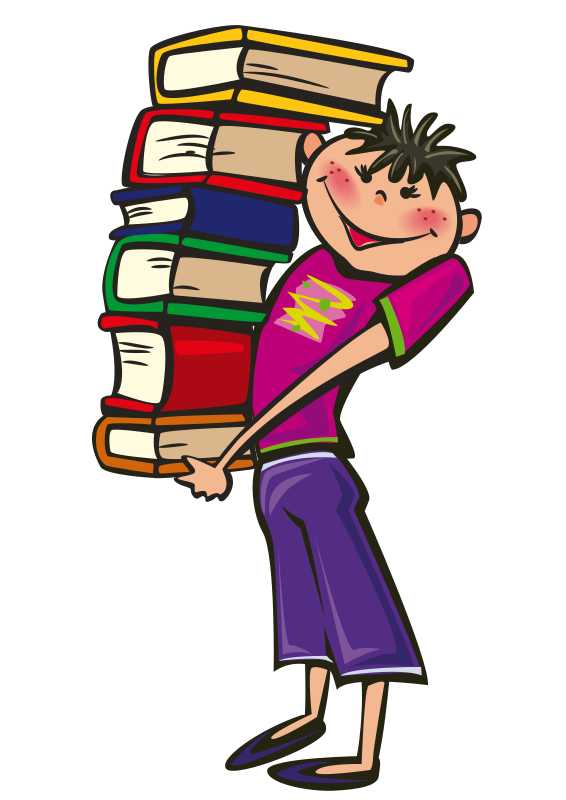 DAILY HOMEWORK     March 23, 20175th Grade Math   complete worksheets.6 th grade          MATH: none RELIGION  test on Friday with 2 w.s.5th grade  MATH  none7TH GRADE MATh  none8TH GRADE MATH  512 and 513 1-5